«УТВЕРЖДАЮ»Заместитель главы Белоярскогорайона по социальным вопросам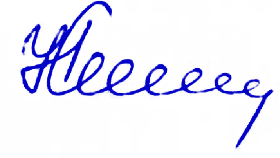 ____________________Н.В.Сокол«10»  января 2022 годПОЛОЖЕНИЕо проведении XVIII военно-патриотического фестиваля «Эхо войны»1. Общие положения.1.1. Военно-патриотический фестиваль «Эхо войны» (далее - Фестиваль) проводится с целью возрождения духовно-нравственного и героико-патриотического воспитания  подрастающего поколения на основе сохранения и развития культурного наследия поколений.Задачи Фестиваля:- формирование патриотического отношения к Отечеству, его истории, культуре; - сохранение памяти о воинах, погибших при защите Отечества;- популяризация творчества патриотической тематики;- сохранение традиций преемственности поколений;- содействие творческому росту талантливых исполнителей.1.2. Настоящее Положение регламентирует порядок и условия проведения Фестиваля.1.3.Учредители Фестиваля: администрация Белоярского района;Комитет по культуре администрации  Белоярского района;Комитет по делам молодежи, физической культуре и спорту  администрации Белоярского района.1.4. Организаторы Фестиваля: Комитет по культуре администрации Белоярского  района;Муниципальное автономное учреждение культуры Белоярского района  «Центр культуры и досуга, концертный зал  «Камертон» (далее МАУК «ЦКиД, КЗ «Камертон»).  Работой Фестиваля руководит организационный комитет (далее - Оргкомитет), создаваемый учредителями. Оргкомитет решает вопросы организации, проведения и финансирования, утверждает  состав жюри и смету Фестиваля.   Непосредственное руководство Фестивалем возлагается на МАУК «ЦКиД, КЗ «Камертон». Контактный телефон: 8 (34670) 2-30-04 (понедельник-пятница с 09.00 часов до 17.00 часов).Оргкомитет оставляет за собой право вносить изменения в настоящее Положение и обязуется оповестить о них участников. Данное положение является приглашением на Фестиваль.Тематика Фестиваля:- гражданско-патриотическая: Россия, любовь к родному краю, памятные исторические  события, имена, знаки, символы, имеющие важное патриотическое значение;-  военно-патриотическая.1.9. Программа Фестиваля освещается средствами массовой информации.Условия проведения.2.1. В Фестивале принимают участие учащиеся и студенты образовательных учреждений всех типов и видов независимо от ведомственной принадлежности, работающая молодежь, вокально-инструментальные ансамбли (группы), вокальные группы и хоровые коллективы, индивидуальные исполнители, хореографические коллективы, допризывная молодежь, ветераны войн в Афганистане и Чечне, члены семей военнослужащих и другие. Участниками Фестиваля могут стать как любители, так и профессионалы в сфере творчества, включающего в себя авторское, поэтическое, вокальное, музыкально-инструментальное, хореографическое, исполнительское виды искусств.2.2. В целях соблюдения мер профилактики коронавирусной инфекции для участников в возрасте от 18 лет и старше обязательно наличие действующего персонального QR-кода! 2.3. Участники, имеющие профессиональное образование в области культуры, а также руководители, представляющие участников на Фестиваль, принимают участие только в категории «Профи». Участие руководителей помимо категории «Профи» допускается в составе групп или коллективов.2.4. Участники Фестиваля  представляют один конкурсный номер в заявленной номинации, жанре и в соответствующей возрастной группе. Не допускается участие в разных жанрах в одной номинации. Допускается участие в разных номинациях. Творческие коллективы могут принимать участие в разных возрастных группах.2.5. Не допускается исполнение номеров или использование фонограмм на иностранном языке. В номинации «Вокал. Народный вокал» допускается исполнение песен на национальном языке с прилагаемым текстовым переводом. 2.6. К участию не принимаются творческие номера, представленные участником на данном  Фестивале ранее. 2.7. Оргкомитет Фестиваля  вправе отказать в участии, если конкурсный номер не соответствует условиям настоящего Положения, содержит ненормативную лексику, призывы политического, религиозного и экстремистского характера; может служить пропагандой употребления алкогольных напитков, табачных изделий, наркотических и психотропных веществ; может задеть национальные и религиозные чувства третьих лиц; может нарушить нормы морали и нравственности. 2.8. Организатор Фестиваля обеспечивает участников стандартным набором реквизита сцены: микрофоны (не более 10 штук), микрофонные стойки, столы, стулья, проектор, экран.  Музыкальные инструменты и фонограммы Организатором не предоставляются.2.9. Участие в Фестивале означает автоматическое согласие конкурсантов на дальнейшую публикацию их творческих работ с указанием авторства, без оплаты гонорара, в печатных и электронных изданиях, которые могут быть выпущены организаторами по итогам проекта или в целях его презентации, при этом за авторами сохраняются исключительные авторские права на опубликованные работы.2.10. В случае ухудшения эпидемиологической ситуации в связи с распространением коронавирусной инфекции и введения дополнительных ограничительных мер Фестиваль будет переведен в онлайн-режим, о чем Организатор обязуется оповестить всех участников.Порядок приема заявок, сроки и этапы проведения.3.1. Прием заявок на Фестиваль осуществляется с 11 января по 11 февраля (включительно) 2022 года до 18.00 местного времени. Для участия в Фестивале необходимо в соответствующие сроки направить анкету-заявку установленного образца (Приложение № 1 к данному Положению). Заявки принимаются на электронную почту kamerton.dosug@mail.ru обязательно со следующей пометкой: «Фестиваль «Эхо войны 2022».  На каждую конкурсную работу оформляется отдельная заявка! Информацию о правильности подачи заявки, а также любые организационные вопросы уточнять по тел.: 8(34670) 2-30-04.3.2. Участники Фестиваля из сельских поселений Белоярского района и иных муниципальных образований предоставляют организаторам видео-материалы выступлений. Последний день приема видеоматериалов – 10 февраля 2022 года.3.3. Этапы и сроки проведения Фестиваля:Репетиционные (отборочные) дни: 14, 15 февраля. График проведения репетиций согласовывается предварительно.Конкурсные прослушивания: 18 февраля в 15.00.Гала-концерт и награждение: 19 февраля в 16.00.Номинации, жанры, формы участия и возрастные категории.Номинация «Вокал», жанры:академический вокал,  народный вокал, эстрадный вокал.Формы участия:исполнители (соло), вокальные группы (составы от двух человек (дуэт) и более (группы, ансамбли).Возрастные группы:младшая возрастная группа-I (7-10 лет);младшая возрастная группа-II (11-13 лет);средняя возрастная группа (14-17 лет);старшая возрастная группа (от 18 лет и старше).Категория «Профи» (от 24 лет и старше).Примечание: В данной номинации не допускаются исполнения под фонограмму «плюс»! Исполнителям (солистам) разрешается использовать бэк-вокал, за исключением дублирования основной партии. Участникам, заявляющимся в форме «Вокальные группы», не разрешается использовать бэк-вокал, прописанный в минус-фонограмме.Номинация  «Авторы-исполнители»В данной номинации принимают участие непосредственно авторы музыки и слов, исполняющие собственные произведения.Возрастная группа:- старшая возрастная группа (от 18 лет и старше). Категория «Профи» (от 24 лет и старше).Примечание: В данной номинации не допускаются исполнения под фонограмму «плюс»! Разрешается использовать бэк-вокал, не дублирующий основную партию.Номинация «Хореография», жанры:народный танец, эстрадный танец.Формы участия:малая форма (соло, дуэт, группа (до 4-х человек),хореографический коллектив, ансамбль (от 5 человек и более).Возрастные группы:средняя возрастная группа (7-15 лет);старшая возрастная группа (от 16 лет и старше).Категория «Профи» (от 24 лет и старше).Номинация «Инструментальное творчество», жанры:народный жанр, эстрадный жанр.Формы участия:солисты, дуэты;ансамбль;вокально-инструментальный ансамбль (группа) (не менее трех музыкантов);эстрадно-духовой оркестр.Возрастные группы:средняя возрастная группа (11-17 лет);старшая возрастная группа (от 18 лет и старше).Категория «Профи» (от 24 лет и старше).В форме «Вокально-инструментальные ансамбли» возрастная группа:старшая возрастная группа (от 15 лет и старше).Примечание: В данной номинации не допускаются исполнения под фонограмму «плюс»! Регламент  выступления в номинациях «Вокал», «Авторы-исполнители», «Хореография», «Инструментальное творчество» – не более 5 (пяти) минут!Номинация «Театр», жанры:литературно-музыкальная композиция,художественное слово.Возрастные группы:младшая возрастная группа (10-13 лет);средняя возрастная группа (14-17 лет);старшая возрастная группа (от 18 лет и старше).Категория «Профи» (от 24 лет и старше).Регламент выступления в номинации «Театр» – не более 10 (десяти) минут!5. Жюри, критерии оценивания и награждение победителей. Состав жюри утверждается Оргкомитетом Фестиваля.  Члены жюри принимают участие в работе на общественных началах. В своей деятельности жюри Фестиваля руководствуется настоящим Положением.5.4. Жюри оценивает конкурсные выступления по 10-балльной системе и определяет победителей по следующим критериям: Номинации «Вокал», «Инструментальное творчество»- исполнительское мастерство и техника исполнения, уровень развития вокальных и музыкальных навыков, выразительность исполнения, уровень сложности, соответствие репертуара возрастной категории;- зрелищность (создание сценического образа, артистизм, культура сценического костюма).Номинация «Хореография»- мастерство исполнения, техника исполнения, лексика танца, постановка, соответствие репертуара возрастной категории;- артистичность (эмоциональность исполнения);- зрелищность (культура сценического костюма, сюжетная линия, актерское мастерство);- оригинальное решение темы (оригинальность балетмейстерских решений, степень раскрытия художественного образа и задуманной идеи танца).Номинация «Театр»- полнота и выразительность раскрытия темы произведения;- артистизм, раскрытие и яркость художественного образа, эстетика внешнего вида;- исполнительский уровень, сложность исполняемого произведения;- оригинальность режиссерского решения; - дикция, артикуляция, произношение;- общее художественное впечатление.5.5. По итогам в каждой номинации определяется Дипломант 1, 2, 3 степени. Победителями  становятся участники, набравшие наибольшее количество баллов.  Победители награждаются дипломами и соответствующими денежными премиями (сертификатами на приобретение товаров). Остальным конкурсантам будут предоставлены дипломы за участие (в  электронном виде).5.6. По решению жюри могут быть установлены специальные призы участникам, руководителям, авторам песен и аранжировщикам.  Организации, предприятия, учреждения различных форм собственности и общественные организации  имеют право учреждать специальные призы.5.7.Форма определения результатов – закрытое судейство. В случае одинакового количества голосов председатель жюри имеет право решающего голоса.5.8. Жюри имеет право не присуждать званий в номинациях, где число заявленных участников менее трех.5.9. Решение жюри оформляется протоколом, является окончательным, не оглашается и не подлежит пересмотру.Приложение № 1АНКЕТА-ЗАЯВКАна участие в XVIII военно-патриотическом фестивале «Эхо войны»Организация, направляющая участника/коллектив (адрес, полное наименование с указанием имеющейся аббревиатуры):__________________________________________________________________________________________________________________________________________________________________________Ф.И.О. участника/название коллектива (с указанием звания при наличии и приложением полного списка участников с указанными датами рождения):__________________________________________________________________________________________________________________________________________________________________________Ф.И.О. руководителя (с указанием звания при наличии), контактный телефон,  е-mail: __________________________________________________________________________________________________________________________________________________________________________Номинация, жанр, категория «Профи» (при условии участия в данной категории): _____________________________________________________________________________________Возрастная категория (с указанием полных лет): _______________________________________________________________________________________________________________________Наименование конкурсного номера (с указанием авторов):__________________________________________________________________________________________________________________________________________________________________________Необходимые технические средства (количество микрофонов, проектор, экран, количество столов, стульев): _______________________________________________________________________________________________________________________________________________С положением о проведении Фестиваля ознакомлен(-а), даю свое согласие на обработку персональных данных с целью регистрации заявки и участия в Фестивале. _______________				         ______________________________________	           дата                                                             подпись участника (руководителя, представителя)